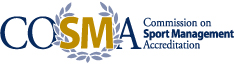 SUMMARY OF ACCREDITATION STATUSDavenport UniversityIn accordance with the April 2016 COSMA Accreditation Process Manual (p. 28), this summary of accreditation status describes the formal action taken by the Commission on Sport Management Accreditation (COSMA) Board of Commissioners with regard to an academic unit/sport management program seeking accreditation for its sport management programs by COSMA.Profile of Accredited Academic Unit/Sport Management ProgramType of Program:	Bachelor of Business Administration in Sport Management Most Recent Accreditation Decision“Accredited with Notes” in September 2015The COSMA Board of Commissioners reviewed Davenport University’s Bachelor of Business Administration in Sport Management in September 2015. The review was based on the eight COSMA accreditation principles that require an academic unit/sport management program to show that its program displays excellence in undergraduate sport management education and continuous improvement through COSMA’s developmental approach (June 2010 COSMA Accreditation Principles and Self Study Preparation, p. 1).On September 25, 2015, the COSMA Board of Commissioners determined that Davenport University’s Bachelor of Business Administration in Sport Management demonstrated that it meets these principles, that its program is consistent with the continuous improvement and excellence in sport management education that COSMA has established and should receive recognition for a seven-year period up to September 2022.History:				Accreditation Deferred in February 2015According to COSMA’s Accreditation Process Manual, when a program that is a Candidate for Accreditation is found to be in noncompliance with a number of the COSMA principles, the Board of Commissioners may defer action until a later date (usually within three years) pending remedial action and/or receipt of additional information. The reasons for the deferral will be stated in writing by the BOC, along with an invitation to respond. The program will continue to hold the status of Candidate for Accreditation. A deferral is, in effect, a ruling of no action on accreditation at that time; and therefore, the action cannot be appealed. There are two major reasons for a deferral action: First, the deficiencies are extensive; and/or second, adequate information concerning compliance with principles was not included in the self-evaluation or self-study document or other related documents. If, within three years of the “accreditation deferred” action by the Board of Commissioners, an program corrects the deficiencies that caused the accreditation to be deferred, the institution may write a letter notifying COSMA of the corrective action it has taken. The BOC will validate that the deficiencies have been corrected at their next meeting and the program will be notified of the action of the BOC.Additional Reporting RequirementsDavenport University’s Bachelor of Business Administration in Sport Management degree is “Accredited with Notes.” “Accredited with Notes” indicates that certain principles of COSMA have not been met. The academic unit is required to address the Notes on an annual basis until those concerns are dealt with by the academic unit and accepted by COSMA. The academic unit has up to three years to eliminate the deficiencies identified in the Notes. If the deficiencies are not removed within the required three-year period, the BOC may place it on probation (April 2016 COSMA Accreditation Process Manual, pp. 30-31).Issue: The response shows that two key staff members are not teaching in the program in 2015-16.Note 1: In the next Annual Report, address how the gap of 286 credit hours was addressed.Outcome: Resolved.Issue: Provide an updated Table 4: Teaching Load and Student Credit Hours Generated (page 24, Accreditation Principles & Self-Study Preparation manual).Note 2: Due to the issue outlined in Note 1, provide an updated Table 4: Teaching Load and Student Credit Hours Generated (page 24, Accreditation Principles & Self-Study Preparation manual).Outcome: Resolved. Issue: Provide evidence that faculty continue to pursue additional sport-specific professional activities and that loads are reduced so that faculty may also pursue research and scholarship.Note 3: Provide evidence (updated CVs, list of sport-specific conferences, etc.) that faculty continue to pursue additional sport-specific professional activities and that loads are reduced so that faculty may also pursue research and scholarship. Outcome: Resolved.Reaffirmation of Accreditation:  September 2022